PRE-VERIFICATION MEDICAL GAS INSTALLATION AFFIDAVIT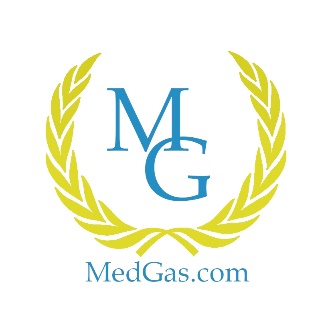 PLEASE SCAN AND ATTACH A COPY OF EACH INSTALLER’S ASSE 6010 INSTALLER CREDENTIAL NAME:	 		PHONE:   	COMPANY NAME:  	 ADDRESS:	 	CITY:	 	STATE:     	ZIP:   	INITIALInstallers of medical gas and vacuum piped distribution systems are certified in accordance with ASSE 6010,Professional Qualification Standard for medical gas installers.ASSE 6010 installers are not using their credential to oversee installation by non-certified personnel.All personnel brazing are qualified in accordance with either section IX, “Welding and Brazing Qualifications,” of the ASME Boiler and Pressure Vessel code, or AWSB2.2, Standard for Brazing Procedure and Performance qualification, and have a current credential.All personnel installing Lokring ® fittings are qualified in accordance with manufacturer instructions and have a current credential.Tubes, valves, fittings, station outlets, and other piping components in medical gas systems shall have been cleaned for oxygen service by the manufacturer prior to installation in accordance with CGA G-4.1, Cleaning Equipment for Oxygen Service.Tube was delivered and kept plugged until ready for installation.Fittings, valves, and other components were kept sealed until ready for installation.Tube is Type L or Type K hard drawn seamless copper in accordance with ASTM B 819, Standard Specification for Seamless Copper Tube for Medical Gas Systems and labeled “OXY”, “MED”, “OXY/MED”, “OXY/ACR”, or “ACR/MED”.Tube ends were cut square using sharp tube cutters, no other method was used.When brazing occurred, the system was purged with oil free, dry nitrogen NF across the portion being brazed. When Lokring® fittings were used proper procedures were followed and marks made at all connection points. Initial piping blow down was completed and found clear of debris.Initial pressure test was performed at 1.5x the system working pressure and each joint inspected. Initial cross connection test was completed proving no cross connection exists.Initial piping purge test was completed to remove all particulate matter from the distribution piping.Standing pressure test was completed for 24 hours at 20% above the normal operating line pressure with no pressure was lost and witnessed by the authority having jurisdiction or its designee.All source equipment and alarms have been tested for functionality, set points and accuracy.Signed:	Date: